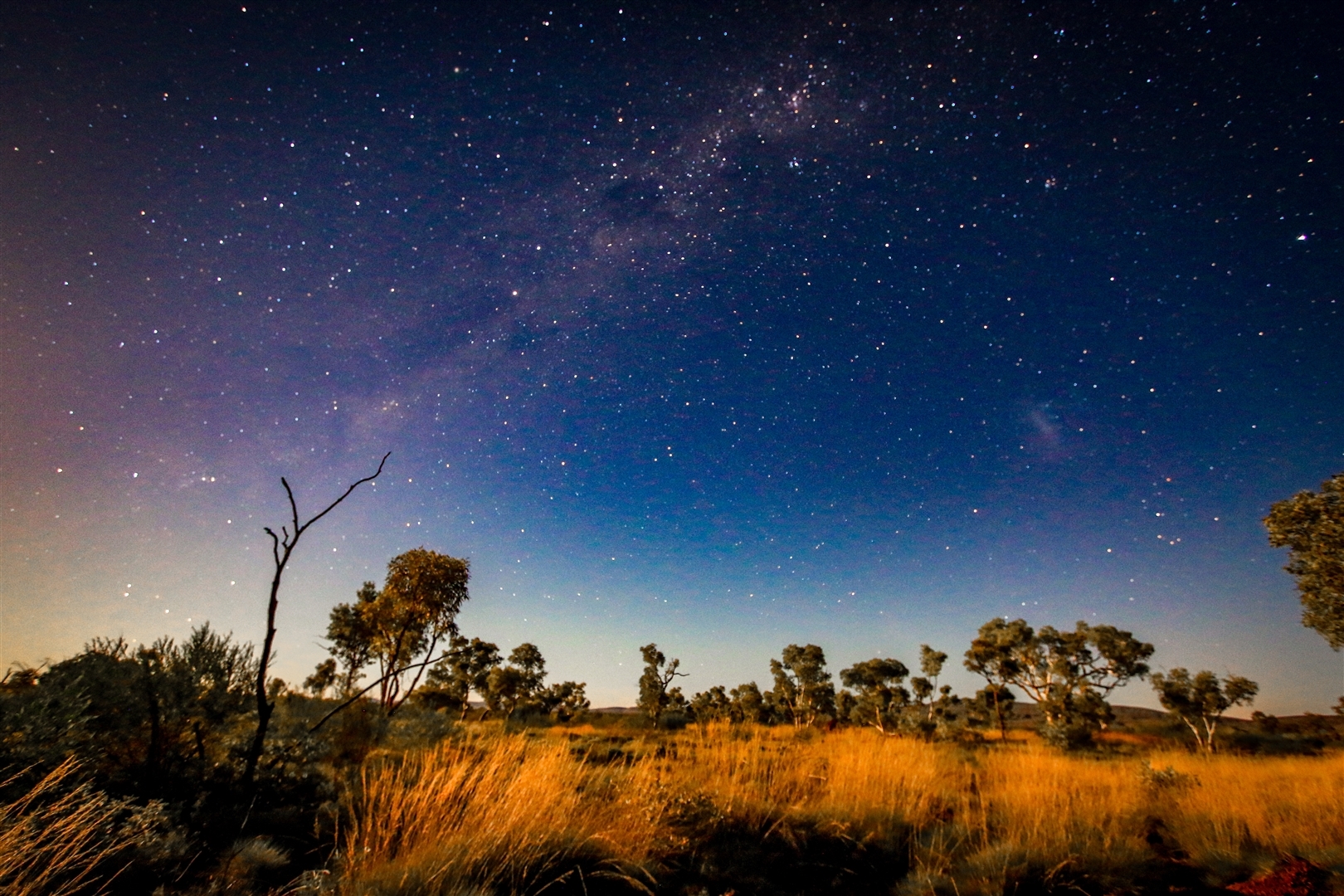 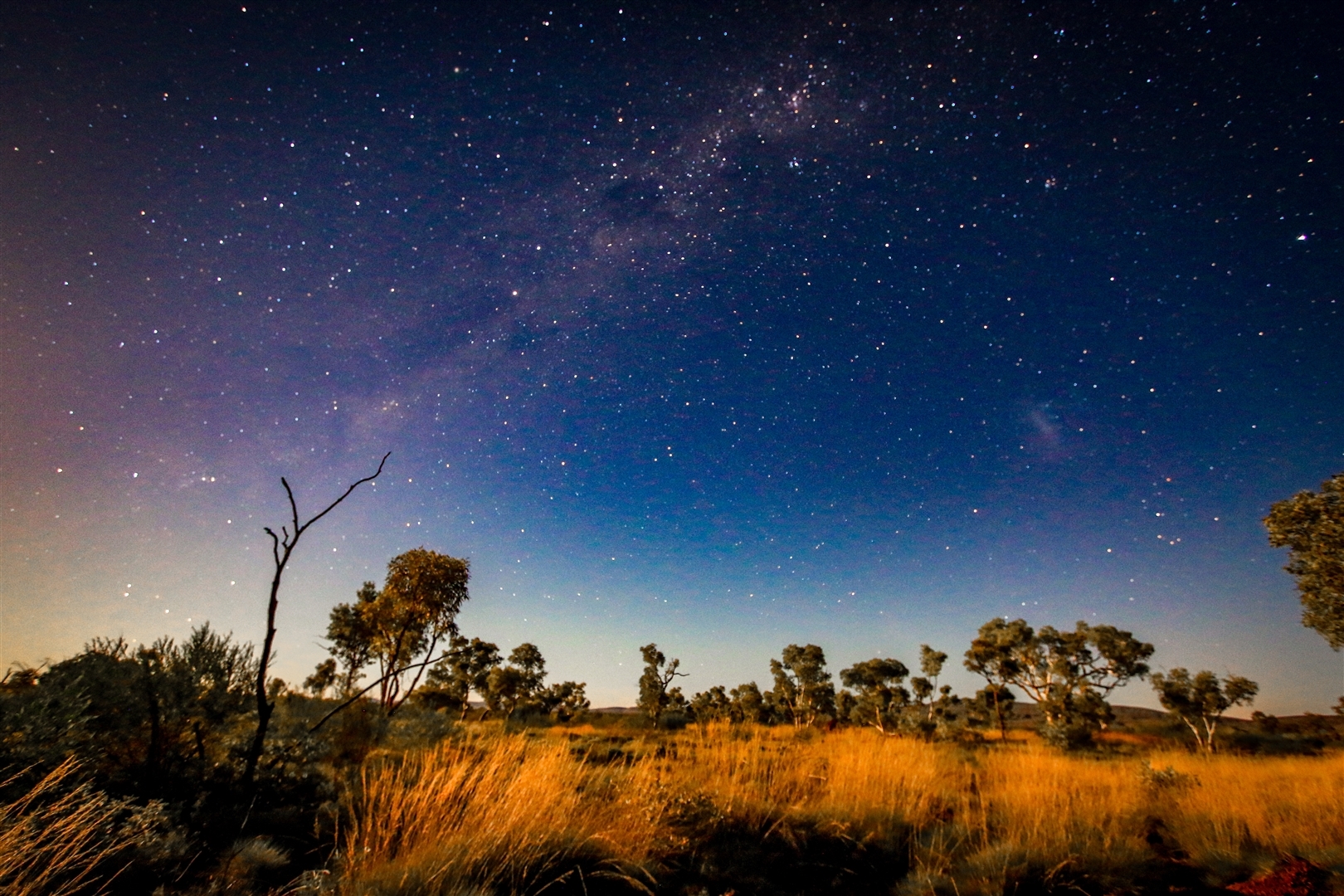 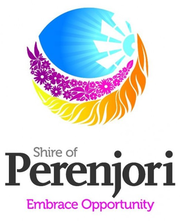 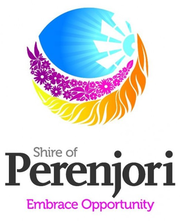 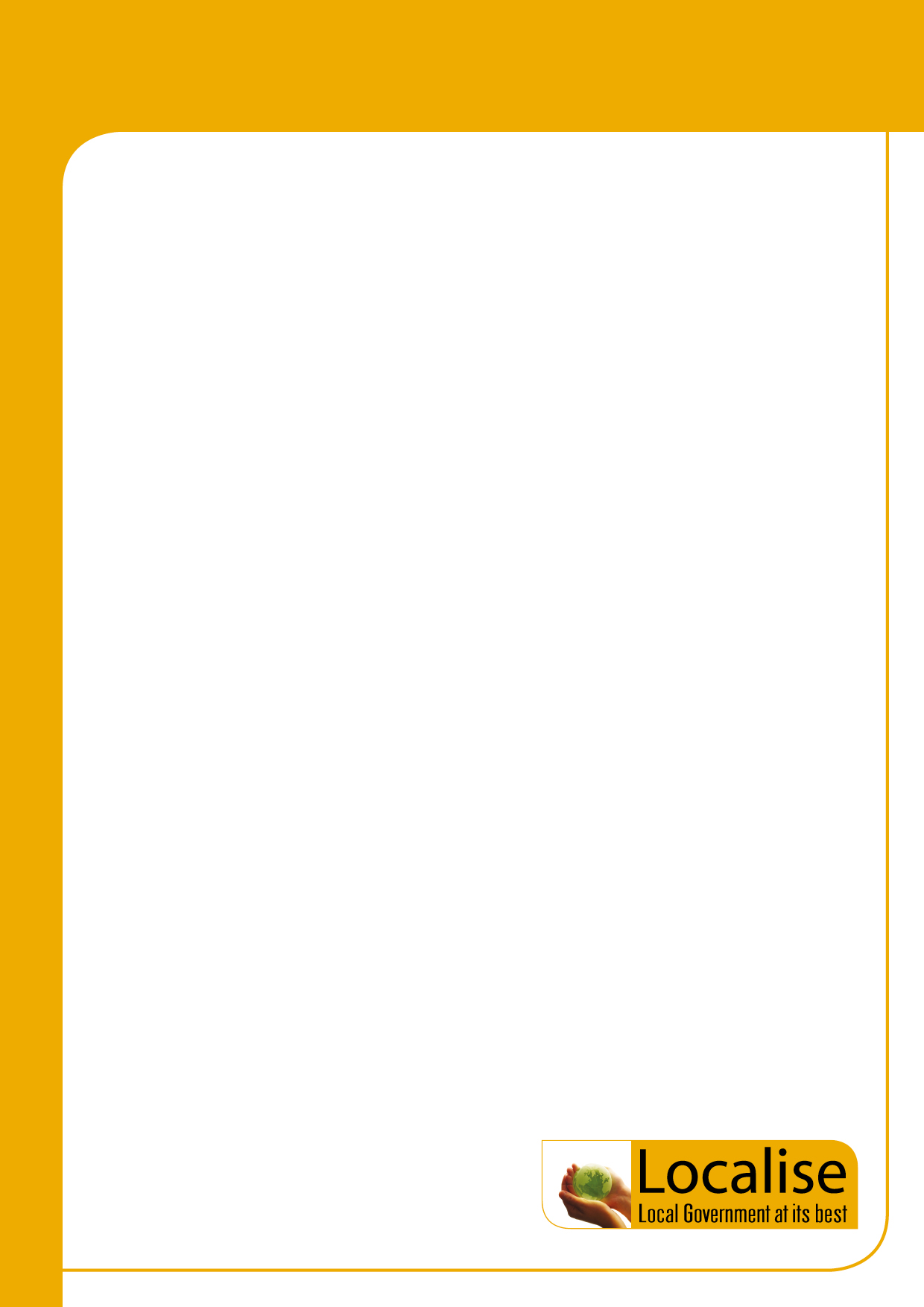 CONTENTSAcknowledgement of Country	1Message From The President	2Message From The Chief Executive Officer	3Introduction	4Community Profile	4Community Engagement Summary	6Strategic Direction	10Achieving the Vision	14Resourcing the Plan	27Strategic Risk Management	28Success Measures	29Acknowledgement of CountryWe acknowledge the Badimia people as the Traditional Owners and Custodians of the lands on which we live and work. We also pay our respects to Elders past, present and future.Message From The President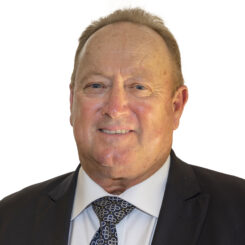 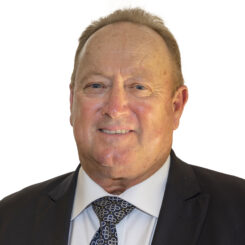 Welcome, on behalf of Council, to the Shire of Perenjori draft Strategic Community Plan and Corporate Business Plan (“Council Plan”).Many members of the community contributed to the strategic review, and gave us a clear picture of the community’s vision and priorities. This has been our guide in developing the plan and will underpin our partnerships with the community and funders.  As a community, we have a strong desire for growth and renewed vitality, with the vision and drive to take the future into our own hands. The community had identified high priority gaps in our liveability and economy. These are driving the priorities in this Plan. Chief amongst them are population attraction, support for business and tourism development, community hub, advocacy for health services, and town beautification.The Council Plan shows how we will achieve these priorities, alongside continued delivery of roads, facilities, waste management, etc. This will take all of us to work together for our shared vision. Councillor Chris KingPresident, Shire of PerenjoriMessage From The Chief Executive OfficerThis Council Plan charts the way forward for our Shire. I am proud to lead the organisation that is working to achieve an inspiring vision with and for the community. The strategies and priorities have been carefully balanced to ensure that the Plan is affordable and practically achievable. The Plan shows the projected costs over the coming years, and the implications for rates.  The organisation is fully aligned with the Council’s direction. You can see the full list of services in the Plan, and what is changing over the coming years to maintain our general high standards and deliver the priorities.  I am looking forward to working with the community to implement this visionary Council Plan.Paul AndersonChief Executive Officer, Shire of PerenjoriIntroductionIntroductionThe Strategic Community Plan and Corporate Business Plan is a combined document (“Council Plan”) under the Shire of Perenjori’s Integrated Planning and Reporting (IPR) framework, followed by all local governments in Western Australia.The Council Plan has been developed to show the community’s aspirations, and set the vision, priorities, strategies and what the Council will deliver. The document also includes how the Plan will be resourced. The Plan was reviewed at a Council Meeting and released for community consultation on 21 July 2022. It will be open for submissions from 21 July to 27 July 2022, following which it will be finalised and adopted at the Special Council Meeting of 28 July 2022. Why is this Plan important?This Plan will:guide Council’s detailed plans and annual budgetsprovide the basis for working with our community and partners to achieve the visionenable us to pursue funding by showing how projects align with our community and the Planprovide a framework for monitoring progress Community Profile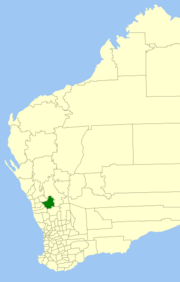 The Shire of Perenjori is a local government area in the Mid West region of Western Australia. The Shire covers an area of 8,313 square kilometres.Perenjori, from the Aboriginal word "Perangary", meaning water hole, is situated 350 km north of Perth and 39 km south-east of Morawa in the northern agricultural region. Perenjori is one of nine government areas that make up WA’s Wildflower Country and is part of the "Wildflower Way Tourist Drive" that runs from Dalwallinu to Geraldton. The snapshot below shows key characteristics of the population (as of the 2021 Census), including comparisons with Western Australia as a whole. Snapshot of Key Characteristics	*This data from the 2021 Census will be released by the ABS in OctoberCommunity Engagement SummaryOverviewThe engagement was conducted during March and April 2022. It followed Council, staff and community scene-setting workshops that reviewed progress, considered challenges and opportunities, and identified key questions for the community. The purpose of the engagement was to gain a clear understanding of the community’s vision and priorities. It consisted of two in-person community workshops and a survey. The workshops were held in Perenjori (30 March 2022) and Latham (31 March 2022). The survey was open from 25 March – 9 April 2022.There were 31 participants in the workshops and 49 participants in the survey. The results showed some strong and consistent themes which are summarised below. Summary of ResultsKey ChallengesThe combined participants across the workshops and surveys identified the top three challenges for the community as being retaining and growing population, reliable utilities, and increasing services, as shown in the graph below. VisionThe combined participants across the workshops and survey identified their vision for the future. The community itself was the consistently strongest element; with more people, active and involved; and an appealing, clean, green and beautiful place. The community’s vision also sees gaps filled in health, education and local goods and services, as a key to liveability and retaining and growing the population. The vision is represented in the word cloud below. 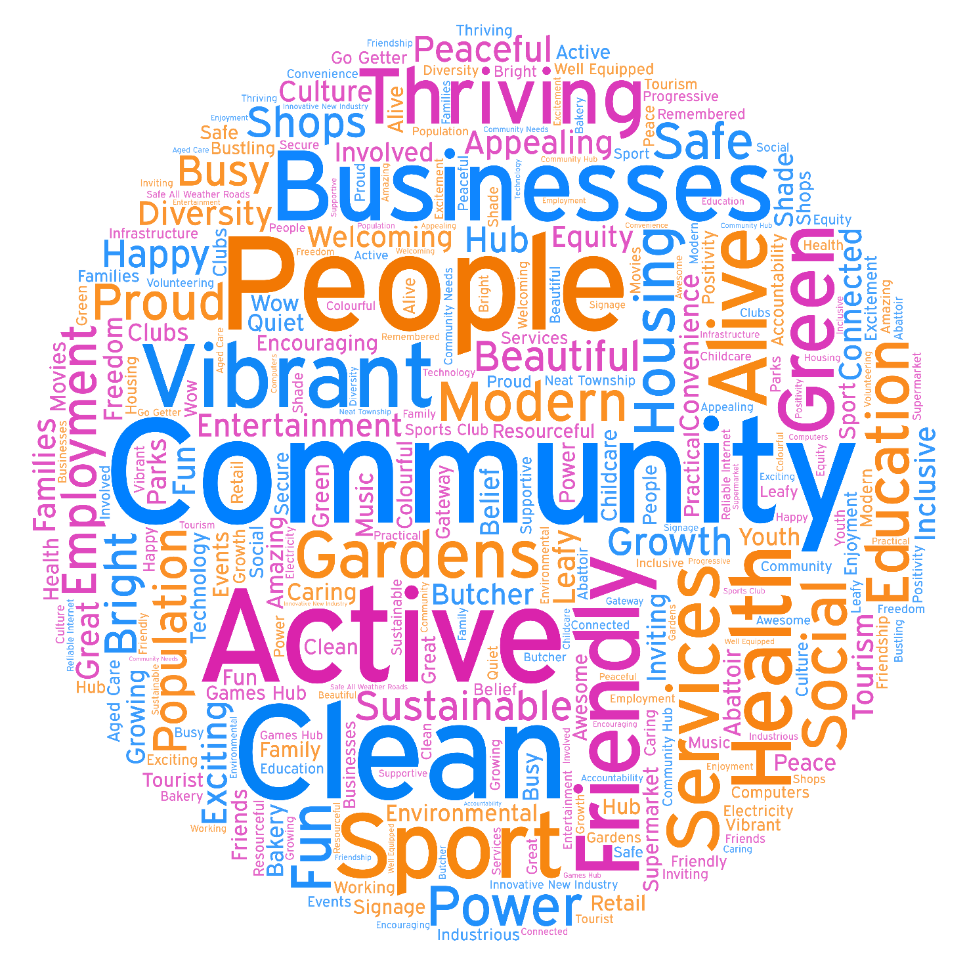 GoalsThe combined participants identified the following items as being most important in each of the four goal areas of social, built and natural environment, economic, and governance and leadership. SocialFriendly, welcoming, inclusive, connectedMore peoleGreat place to live for all ages and stages of life - things to do, sports, social, facilitiesPeaceful, quiet and freeBuilt and Natural EnvironmentEco-friendly - buildings, energy, recyclingBeautify and maintain an inviting main street New shop/hubConservation and environment hub - research, education, environment centreNatural beauty, landscapes, flora and fauna to be enjoyed and shared EconomicDiversify industryFill gaps in economy (trades, services, shops)Affordable housingGovernance and LeadershipStrong and diverse Council Proactive, open minded, involved communityCouncil and community working togetherPrioritisation of ServicesImportance vs satisfactionSurvey participants were asked to rank Shire services in both importance and satisfaction. Looking at the gap between the two, the following priorities emerged. In each case, the services rated above average in satisfaction, however, the satisfaction rating was relatively lower than their very high importance rating:Economic Development and TourismCouncil Leadership, Partnerships, and AdvocacyCommunity Engagement and CommunicationsTown Sites Beautification and Street TreesEmergency ManagementRoads and DrainageFocus for improvementsThe combined participants identified what they wanted the Shire to focus on for improvements. The top four areas were:Economic Development and TourismTown sites beautification and street treesCommunity Development and eventsRoads and DrainageWillingness to pay for improvementsOf the above priority areas, economic development and tourism, and roads and drainage, emerged as two areas for improvement that community members were willing to pay for. Community members also indicated a high willingness to pay for medical services). Population GrowthParticipants were also asked if the Shire should focus on migrant attraction to grow the population. The combined responses in the pie chart below show that two thirds agreed or strongly agreed with this approach. Community Hub developmentThe participants were also asked, in principle, do you think the Shire should consider the development of a Community Hub? A resounding 90% of respondents across the workshops and survey were in agreement, as shown in the pie chart below. VolunteeringThe last question was about people’s ideas to increase volunteering. This question came from the observation that a small number of volunteers in an older age group are shouldering a disproportionate load of committee roles. This is unsustainable. Participants suggested the following approaches to bring new people and generations intoAsk them/invite/encourageMake the jobs fun/interesting/'right-sized'Engage the young generation earlyReduce red tape/administration – can this be centralised?Consolidate into fewer stronger groups – people spread too thinStrategic DirectionThe strategic direction for the plan is driven by the community. It covers things that the Shire is directly responsible for, as well as things that others (such as Federal or State Government, industry, or other stakeholders) are responsible for. It also covers areas where wider social and economic forces, including global trends are at play.Collaboration, partnerships and mutually reinforcing efforts towards the vision are therefore critical to the success of the Plan. After careful consideration of the community engagement results, Council has distilled the following vision, goals, priorities and strategies.VisionOur community is strong and growing. We create our own future with imagination and energy. We are proud of this place we call home and welcome visitors to share in its outstanding natural beauty. GoalsSocialA healthy and inclusive community, and a great place to live for all ages and stages of life. Built and Natural EnvironmentEco-friendly, attractive and well-maintained towns, surrounded by outstanding natural beauty, landscapes, flora and fauna to be protected and enjoyed.EconomicA flourishing economy, with businesses offering a suite of trades, goods and services, retail and hospitality offerings.Governance and LeadershipA strong and diverse Council working closely with a proactive and involved community PrioritiesThe following priorities are driving the Council Plan. Note that while the priorities have been assigned to particular goal areas, they often contribute to more than one, for example the community hub has both social and economic outcomes. Strategic ObjectivesEach Goal has several strategic objectives feeding into it, as shown in the tables below. There will be regular reporting on implementation progress and the success measures on pages 30-31. These objectives will be updated every four years as the Plan is reviewed and refreshed.Goal 1: An inclusive community and a great place to live for all ages and stages of life Strategic ObjectivesThe community is active and has access to a range of sport and recreation facilitiesCommunity life is enhanced and nurtured with well supported clubs, community groups, and essential volunteer-based services Arts, culture, libraries and events create memorable experiences and enrich and strengthen the communityThe community is accessible for and inclusive of people with disabilityEarly childhood services are provided in support of workforce participation and educational outcomesYoung people are engaged in pro-social activity and civic lifeGaps in medical, allied health services, and other community services are filled where possible to meet the needs of the local populationSeniors are valued and supported to age in placeEmergency management and associated community liaison and education activities are undertaken to protect the community and minimise harm from disastersGoal 2: Eco-friendly, attractive and well-maintained towns, surrounded by outstanding natural beauty, landscapes, flora and fauna to be protected and enjoyedStrategic ObjectivesPublic health, safety and amenity standards are upheld Land use and building regulations are designed and administered to meet the current and future needs of the communityThe Shire’s buildings and leases are administered to an appropriate standard for the benefit of the community according to their need and useLocal Aboriginal and non-Aboriginal stories, structures and places of interest are acknowledged, preserved and promoted as appropriate. Waste management services are provided efficiently and sustainablyRoads, footpaths and drainage are appropriately managed according to their need and use Parks, gardens, street trees and reserves are appropriately managed according to their need and useThe provision of cemeteries reflects community needs, heritage values, and a peaceful natural environment  Goal 3: A diverse economy, with flourishing businesses offering a suite of trades, services and retail offerings Strategic ObjectivesOpportunities are maximised to promote economic growth and local developmentVisitors are welcomed and well-catered forGoal 4: A strong and diverse Council working closely with the proactive and involved communityStrategic ObjectivesThe community is well-informed and engagedThe Shire listens to and works closely with the community and its decision-making is transparent and accountableThe Shire advocates and partners effectively on behalf of the communityThe Shire works proactively with the Traditional Owners regarding sites and other matters of significance to the Badimia peoplePeople receive a high standard of customer service in their dealings with the Shire The organisation, assets and finances of the Shire are managed responsibly Achieving the VisionThe Shire’s RolesLocal governments operate under statutory laws and provide some discretionary services to meet the needs of the community. The primary roles of the Shire are outlined below. Delivery of Facilities and ServicesThis includes parks and gardens, roads, footpaths, drainage, waste management, sport and recreation facilities, library, events, and support for community groups. Some of those services are based on assets, for instance roads and buildings. Maintenance and renewal of assets is a vital part of the Shire’s role. RegulationLocal governments have specific regulatory responsibilities that are essential for community wellbeing. For example, they have a regulatory role in public health (e.g. licensing and monitoring food premises), the appropriateness and safety of new buildings, and the use of land. These areas are subject to regulation to ensure a minimum standard is adhered to, as well as to minimise the potential to impose costs or adverse effects on others (e.g. food poisoning or injuries). Balancing the rights of those wishing to operate and the rights of those who may be affected or consider themselves to be affected can be challenging.Facilitation, Influence and AdvocacyIn some cases, the Shire enables or facilitates services to be provided by others or in partnership with the Shire rather than directly providing or funding the service (for example facilitating community care efforts through volunteer programs etc). Influencing the decisions of others who do or can contribute to positive community outcomes in the Shire is an important role. Advocacy to regional agencies, the Federal and State Government and other agencies for recognition, funding, policy or planning support is a good example. Civic LeadershipThe Shire is uniquely able to provide civic leadership. While there are many others in the community with leadership capacity and responsibility, the Shire is the only entity with a democratic mandate to represent the community as a whole. It is the only entity with a statutory mandate to plan for the future of the community across social, economic and environmental wellbeing. It is therefore uniquely placed to bring together key players across government, industry and the community sector to align and coordinate activity, maintain momentum and track progress.Good governance and leadership plays a central role in signalling community confidence in its future, building and supporting the leadership of others within the community, attracting people to the Shire and the town, and positioning the community to leverage external funding and investment. Shire Services Key AssumptionsService Delivery	The following table sets out all the services the Shire will deliver in the next four years, grouped under the responsible section (see organisational chart above). The table identifies each service, the SCP strategy or strategies the service primarily links with, the current outputs, and what, if any, changes to the level of service are planned over the four-year period of the Corporate Business Plan.Service Plan Summary 2022/23 – 2025/26Major projectsMajor capital projects arising from the service plan summary above are listed in the table below. At the current time, it is extremely difficult to procure contractors and materials. This means that some projects will be implemented later than originally planned. The projects are therefore shown in the order in which they will be pursued. The following road projects are intended to be undertaken in 2022/23. Once the Long Term Financial Plan has been completed, the table will be updated to show the planned road projects for the coming years.Resourcing the PlanThe plan requires a rates increase of 5% in year 1 (2022/23). Inflation is expected to account for at least half of the rates increase. The Shire is borrowing for the caravan chalets project, and may undertake a further local for the community hub, depending on the cost. One of the priorities for 2022/23 is to review the Shire’s Long Term Financial Plan. The objective of the Shire’s financial planning and management is to ensure that the community’s assets are able to be sustainably maintained and renewed (and replaced at the end of their life), and that services can be delivered reliably, at a level that is affordable to the community and meets their needs.Once the new Long Term Financial Plan (LTFP) has been prepared, this document will be updated with the financial projections for the coming years, including the rates profile. The LTFP will include the costs of the assets and workforce needed to deliver the Council Plan. The Shire takes a responsible approach to financial management and constantly seeks to improve the efficiency and effectiveness of its operations to ensure that every ratepayer dollar provides maximum value. Projects are robustly scrutinised and only proceed if they meet stringent tests of strategic fit, community benefit and affordability over their lifecycle.Strategic Risk Management Success MeasuresThe Council will closely monitor the implementation of the Plan. The following measures have been chosen to give a good indication of the success of the Plan. The financial and asset ratio targets are based on guidelines provided by the Department of Local Government, Sport and Cultural Industries.  Note that these are currently under review by the Department and will be updated if they are revised.Outcome IndicatorsKey Program/Service IndicatorsFinancial ManagementAsset ManagementWorkforce ManagementItemPerenjori 2016Perenjori 2021Change 2016-2021WA 2021Population617629+122,660,026Aboriginal and Torres Strait Islander peoples6.0%2.9%-3.1%3.3%Male:Female ratio64:3662:38-2:+250:50People with disability (core need for assistance)2.3%1.1%-1.2%4.6%Median age4243+138Children and young teens (0-14)14.5%14.1%-0.4%19.0%Working age (15-64)75.5%71.2%-4.3%65.0%Seniors (65+)10.1%14.6%+4.5%16.1%Born overseas13.0%12.4%-0.6%32.2%Volunteering27.6%19.1%-8.5%15.9%Total business counts**ABS Counts of Australian Businesses109113+4N/ATop three industries by employmentIron Ore Mining; Other Grain Growing; Grain-Sheep or Grain-Beef Cattle FarmingNot yet available*Not yet available*N/AUnemployment rate2.8%Not yet available*Not yet available*Not yet available*Participation rate75.4%Not yet available*Not yet available*Not yet available*Median household income$1,343$1,652+$309$1,815Completed Yr 12+53.8%Not yet available*Not yet available*Not yet available*Tertiary qualification38.3%Not yet available*Not yet available*Not yet available*Rental affordability$110 (7.4% of average weekly household income)$170 (10.3% of average weekly household income)+$60 (+2.9% of average weekly household income)$340 (18.7% of average weekly household income)10 YEAR PRIORITIES4 YEAR PRIORITIESSocialIncrease populationDispose of older housing stock and increase quality housing Establish migrant attraction programImprove liveabilityEstablish Perenjori Community HubIdentify needs and options, and advocate for improved medical, health and ancillary servicesDecide the future of Latham HallSustainable volunteeringExplore options for increasing capacity of groups, including possible centralisation of some tasks and consolidationNatural and Built EnvironmentNatural and Built EnvironmentImprove the appeal and maintenance of townsitesBeautify Perenjori Main St and selected Latham areas:PlantingLightingStreet furniture Paths and kerbsDeliver a high standard of local roadsContinue to incrementally  improve road maintenanceEconomicEconomicSupport tourism developmentDevelop Karara Rangelands and marketing, working with Department and Traditional Owners Expand the local provision of goods and servicesPromote business opportunities in the Shire of PerenjoriGovernance and Leadership	Governance and Leadership	Increase civic engagementBuild leadership capacity in the communitySocialNatural and Built EnvironmentEconomicGovernance and LeadershipAquatic CentreCommunity Development and EventsLatham Community Centre and Tennis CourtsPerenjori Recreation PavilionPerenjori GymnasiumLibrary ServicesSupport for community services (such as medical, Community Resource Centre, childcare)Emergency ManagementAnimal ControlPublic/Environmental HealthRanger ServicesPlanning ServicesBuilding ControlShire Buildings and LeasesWaste ManagementRoads, footpaths and drainageStreet Tree MaintenanceParks and ReservesEmergency Water SuppliesCemeteries and burialsEconomic Development and TourismCaravan ParkPerenjori Visitor Centre and MuseumMarketingCommunity engagement and communicationsCouncil Leadership, Partnerships, and AdvocacyCustomer ServiceLicensingFinancial Planning and ManagementAsset Planning and ManagementRisk ManagementWorkforce Planning and ManagementItemAssumptionPopulation growth Moderate increase in residents is expected, in line with population strategyInflation The Local Government Cost Index (LGCI) is estimated at approximately 2.5% per annum which is broadly in line with expectations of the Consumer Price Index (WALGA March 2022). However, WALGA notes that this estimate needs to be treated with caution. The LGCI may under-represent the impact of ongoing materials and labour shortages in construction-related industries, especially in regional areas. Rates Increase 5% 2022/23. The Long Term Financial Plan will be reviewed in 2022/23, which will enable a rates profile to be set for the coming years. Operating grants and contributions, fees and chargesIncrease in line with inflationEmployee, materials and contracts Costs Increase in line with inflationBorrowingsThe Shire is planning to borrow for the chalets and will consider other new loans, depending on the cost of major projects such as the community hub.General economic forecast for Western Australia Gross State Product is expected to remain positive over the next four years at least. The labour market is expected to remain tight, with ongoing skills and labour shortages.  Service Strategic Objectives Current OutputsChange over CBP?Describe Level of Service change over 4 years (if any)Office of the CEOOffice of the CEOOffice of the CEOOffice of the CEOOffice of the CEOEconomic Development and TourismOpportunities are maximised to promote economic growth and local developmentVisitors are welcomed and well-catered forSupport Perenjori Visitor CentreBusiness Incubator Project (not currently active)YesDevelop Karara Rangelands and marketing, working with Department and Traditional Owners Increase promotion of business opportunities Manager Corporate Community ServicesManager Corporate Community ServicesManager Corporate Community ServicesManager Corporate Community ServicesManager Corporate Community ServicesCommunity Development and EventsCommunity life is enhanced and nurtured with well supported clubs, community groups, and essential volunteer-based services Young people are engaged in pro-social activity and civic lifeSeniors are valued and supported to age in placeThe community is accessible for and inclusive of people with disabilityArts, culture, libraries and events create memorable experiences and enrich and strengthen the communityEvents include Australia Day, ANZAC DayCommunity bus hireCommunity initiatives include Community Benefit Fund, Men's Mental Health, Women's Wellness, Seniors and volunteers function Support Ag Show, Car raceYesTouring facility to visit Perenjori - two live shows per yearChildren and young people leadership; Junior Council and Youth Advisory CouncilEnsure local leaders are trained, mentored and supportedLibrary ServicesArts, culture, libraries and events create memorable experiences and enrich and strengthen the communityLibraries in the Perenjori Shire and Latham Post OfficeAccess to books, audio and DVDs ordered through the WA State LibraryNoCommunity engagement and communicationsThe community is well-informed and engagedThe Shire listens to and works closely with the community and its decision-making is transparent and accountableRegular communications on Facebook, Website, local newspaperCommunity engagement in Integrated Planning and ReportingCommunity input on key decisionsYesInduction for new residentsMarketing Perenjori to itselfKeep the community informed of progress with projects and activitiesCouncil Leadership, Partnerships, and AdvocacyThe Shire listens to and works closely with the community and its decision-making is transparent and accountableThe Shire advocates and partners effectively on behalf of the communityGaps in medical, allied health services, and other community services are filled where possible to meet the needs of the local populationThe Shire works proactively with the Traditional Owners regarding sites and other matters of significance to the Badimia peopleRegional collaborationCommunity partnershipsAdvocacy to achieve community prioritiesAttract external funding to implement community prioritiesYesMigrant Attraction – Population Growth StrategyEmergency ManagementEmergency management and associated community liaison and education activities are undertaken to protect the community and minimise harm from disastersSupport FESA, St Johns and Roadwise Committee to continue services to Emergency ManagementBushfire prevention activities and educationDisaster management and recoveryNoAquatic CentreThe community is active and has access to a range of sport and recreation facilities25m six lane lap pool. Leisure/toddler pool with water features.Open October to AprilTuesday to Friday: 6.30 - 7.30 am, 10.00 am - 12.00 pm, 3.00 - 6.00 pmSaturday, Sunday 12.00pm - 6.00pmAvailable for events on applicationNoPerenjori GymnasiumThe community is active and has access to a range of sport and recreation facilitiesGym co-located with aquatic centre Air conditioned 24 hour gym with mix of cardio, weights and other equipmentNoLatham Community Centre and Tennis CourtsThe community is active and has access to a range of sport and recreation facilitiesCommunity CentreTennis CourtsGymnasiumNoPerenjori Recreation PavilionThe community is active and has access to a range of sport and recreation facilitiesPavilionSquash CourtsFootball/Cricket OvalNoPerenjori Early Childhood CentreEarly childhood services are provided in support of workforce participation and educational outcomesFully accreditedLong Day CareBefore and after school careVacation CareEducation programsReadiness for school program145 monthly attendances (2020/21) NoShire Buildings and LeasesThe Shire’s buildings and leases are administered to an appropriate standard for the benefit of the community according to their need and useAdministration Centre and other Shire buildings (Shire purposes)16 houses, 12 units (4 houses and 2 units in partnership with Dept of Communities)Facilities hireYesContinued future housing development (Perenjori Housing Project) – 2x2 bedroom houseMaintenance plan and increased level of maintenance on housesCaravan ParkVisitors are welcomed and well-catered forFour Self-contained chalets"The Village" - 24 individual unitsCaravan Bays and Camp sitesYes2x Caravan Park chaletsCemeteries and burialsThe provision of cemeteries reflects community needs, heritage values, and a peaceful natural environment  Perenjori CemeteryLatham CemeteryNiche WallFuneral Director and related licencingNoAnimal ControlPublic health, safety and amenity standards are upheld Annual statutory registration of cats and dogsPick up of stray animals, return to owners, rehome or disposeOperate PoundNoPublic/Environmental HealthPublic health, safety and amenity standards are upheld Environmental Health matters including food premises inspectionsEnquiries and applications through contracted professionalsNoRanger ServicesPublic health, safety and amenity standards are upheld Contract Ranger ServiceRandom monthly patrols of the Perenjori Town SiteNoBuilding ControlLand use and building regulations are designed and administered to meet the current and future needs of the communityProcessing of Building Applications within statutory timeframesEnquiries and applications through contracted professionalsNoPlanning ServicesLand use and building regulations are designed and administered to meet the current and future needs of the communityLocal Planning Strategy and Local Planning SchemeProcessing of Development Applications within statutory timeframesEnquiries and applications through contracted professionalsNoCustomer ServicePeople receive a high standard of customer service in their dealings with the Shire Provide public enquiry, bookings, and other  information about servicesSecure record keepingNoLicensingPeople receive a high standard of customer service in their dealings with the Shire Range of licencing services on behalf of the Department of TransportNoRisk ManagementThe organisation, assets and finances of the Shire are managed responsibly Maintain, implement and monitor strategic and operational risk registers and systemsYesContinuous improvementFinancial Planning and ManagementThe organisation, assets and finances of the Shire are managed responsibly Long Term Financial PlanRatesFees and ChargesDebtors and CreditorsPayrollYesContinuous improvementWorkforce Planning and ManagementThe organisation, assets and finances of the Shire are managed responsibly Workforce PlanWorkplace Safety and HealthHuman ResourcesNoManager Infrastructure ServicesManager Infrastructure ServicesManager Infrastructure ServicesManager Infrastructure ServicesManager Infrastructure ServicesRoads, footpaths and drainageRoads, footpaths and drainage are appropriately managed according to their need and use 243 km sealed, 1,453 km unsealed roadsGravelling, resealing, footpath extension and maintenancePlant and equipmentYesIncrementally improve the condition of roadsParks and ReservesParks, gardens, street trees and reserves are appropriately managed according to their need and useParks, ovals and gardensNoStreet Tree MaintenanceParks, gardens, street trees and reserves are appropriately managed according to their need and useStreet trees maintained to be safe and not interfere with powerlinesNoEmergency Water SuppliesThe organisation, assets and finances of the Shire are managed responsibly Alternative non potable water supplies to supplement needs (road, town gardening, agriculture, emergency)YesPreserve the Caron Dam - roofing and structure repairsPerenjori non-potable water supplyWaste ManagementWaste management services are provided efficiently and sustainablyWeekly rubbish collectionWaste Oil FacilitiesBulk Rubbish/Verge Side CollectionRefuse Sites at Perenjori and LathamYesParticipate in regional strategic waste management project and explore opportunity for recyclingAsset Planning and ManagementThe organisation, assets and finances of the Shire are managed responsibly Asset Management Plans (to be developed)Asset Management Plans developed with renewal schedulesEnsure ongoing maintenance and renewal of existing facilitiesMajor Capital ProjectsFirstSecondThirdRe-roofing Caron DamCommunity Hub Planning and DesignCommunity Hub Construction2x2 bedroom house2x Caravan Park chaletsRefurbishment of Perenjori Oval public toiletsRefurbishment of Perenjori Sports Club male ablutionsUpgrade of Camp KitchenRefurbishment of ablutions at Caravan ParkRefurbishment of Latham HallDump Point at RV Parking near PavilionPavilion CoolroomReplacement of Town Hall roofAirconditioning in Town HallInstallation of solar panels on Council propertiesConstruction of shelter at CemeteryInstallation of toilet at Perenjori Rothsay Rd junctionInstallation of solar lights at Latham Community CentreSolar lights at CemeterySolar street lighting of North Rd from Downer St to Crossing StLandscaping along Fowler St Road ProjectsDescriptionSyson RoadGravel 5.63km from Kings Road to Griffiths RoadWarriedar Coppermine Road7.4m sealed road to the intersection of Karara RoadWarriedar Coppermine RoadSecond coat sealSettlement Road Reform and gravel approx. 2km of road West of Morawa South RoadCaron Road Gravel approx. 1.2km of road East of Dring RoadForte Road Gravel a section of road between the Mullewa Wubin Road and Benton RoadLoading Street Fully reconstruct and asphalt roadEngland CrescentResealCemetery Carpark SealStandpipe area opposite Roadhouse SealFowler Street (north side)Footpath and kerbingHirshauer, Hesford, John and Downer Streets FootpathsFowler Street (south side)Replace kerbing Aubrey StreetPatch and reseal a small road in Latham townsiteCarnamah Perenjori RoadCulvert extensions, rock protection to floodway and some unsealed shoulder reconstructionGeneral Road MaintenanceMaintenance grading, vegetation work, signs, guideposts, seal patching, culvert maintenance and minor repairsHill Road Resheet form and seal from Boundary Rd to Morawa South RoadMorawa South RoadWiden formation, resheet, form and seal from Hill Rd to Shire boundaryMorawa South RoadWiden shoulders and seal from Hill Rd to Shire boundaryBoundary RoadWiden and seal shoulders from Perenjori Three Springs Rd to Hill RdRisk Risk ControlsCore changes to role of Local Government and/or fundingLong Term Financial Plan Lobbying and advocacyCommunity engagementBreakdown in relationship between Shire President/Council and CEOCode of Conduct and relevant policiesRegular meetings CEO/Shire PresidentCEO performance review processCouncillor induction and trainingBreakdown in relationships amongst CouncillorsCode of Conduct and relevant policiesCouncillor induction and trainingLack of community awareness and engagement with Council’s directionCommunications and community engagementLack of available skilled contractors/suppliersTender and Procurement ProcessWorkforce Plan (bring more trades in-house)Increased contractor and/or materials costs putting pressure on capital program Long Term Financial Plan Asset Management PlansBudget processRigor of project managementEmployee cost rises above assumptionLong Term Financial Plan Workforce Plan Budget processReduced external grants/fundingLong Term Financial Plan Budget processLobbying and advocacyMisappropriation of fundsPolicies and ProceduresAudit controlsLow business growthEconomic development facilitation Long Term Financial Plan Lack of available skilled staffWorkforce Plan High staff turnoverWorkforce Plan Disasters i.e. COVID 19 re-emergence/other pandemic/bushfire/flood/stormCouncil policies and management policies, Local Emergency Management Risk Mitigation, Planning, Response and Recovery ArrangementsOutcome IndicatorsDesired Trend/TargetAn inclusive community and a great place to live for all ages and stages of lifePopulation growthIncreasingVolunteeringIncreasingCommunity satisfaction with the Shire of Perenjori as a place to live (new question) Set baseline in 2024 surveyEco-friendly, attractive and well-maintained towns, surrounded by outstanding natural beauty, landscapes, flora and fauna to be protected and enjoyedCommunity satisfaction with the presentation of the townsites (new question)Set baseline in 2024 surveyCommunity satisfaction with Shire roadsIncreasingA diverse economy, with flourishing businesses offering a suite of trades, services and retail offeringsNumber of businessesIncreasingCaravan Park occupancyIncreasingA strong and diverse Council working closely with the proactive and involved communityCommunity satisfaction with communication and engagementIncreasingKey Program/ Service IndicatorsDesired Trend/TargetOverall community satisfaction with the performance of the Shire (new question)Set baseline in 2024 surveyCapital program delivery 85% on time on budgetResponsiveness Customer service charter to be setFinancial Management IndicatorsDesired Trend/TargetOperating Surplus Ratio – The extent to which revenues raised cover operational expense only or are available for capital funding purposes.≥0.01Current Ratio – The liquidity position of a local government that has arisen from the past years’ transactions.≥1.0Debt Service Cover Ratio – The ratio of cash available for debt servicing to interest, principal and lease payments.≥2.0Own Source Revenue Coverage Ratio – An indicator of a local government’s ability to cover its costs through its own revenue efforts.≥0.4Asset Management IndicatorsDesired Trend/TargetAsset Consumption Ratio – The ratio highlights the aged condition of the local government’s stock of physical assets.≥0.5Asset Sustainability Ratio – This measures the extent to which assets managed by the local government are being replaced as they reach the end of their useful lives.≥0.9Asset Renewal Funding Ratio – This indicates whether the local government has the financial capacity to fund asset renewal as required, and can continue to provide existing levels of services in future, without additional operating income; reductions in operating expenses; or an increase in net financial liabilities above what is currently projected.≥0.75Workforce/ HR Management IndicatorsDesired Trend/TargetEmployee pride and willingness to recommend Shire as a place to work (new question)Set baseline in 2024 surveyWorkers Compensation claimsDecreasing